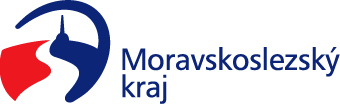 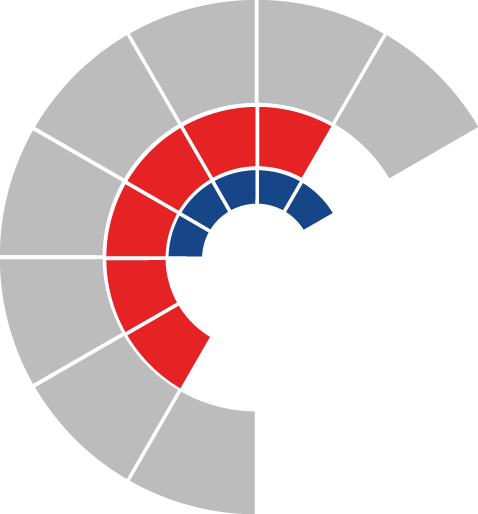 						Výbor pro dopravu zastupitelstva kraje 										 Výpis z usneseníČíslo jednání:	VD2		Datum konání:	3.3.2021Číslo usnesení: 2/22Výbor pro dopravu zastupitelstva kraje1.bere na vědomíinformaci o dalším vývoji přípravy nabídkového řízení drážního dopravce na úseku linky S6 Ostrava – Frýdlant nad Ostravicí, tratě 323 – 1. Provozní soubor a převod vozidel typu push-pull z Programu OPD 2, dle předloženého materiálu2.doporučujezastupitelstvu krajezrušit usnesení č. 17/2038 ze dne 3.9.2020 o závazku v odhadované max. výši 255.000.000 Kč k zajištění dopravní obslužnosti drážní osobní dopravou na úseku linky S6 Ostrava – Frýdlant nad Ostravicí, tratě 323 – 1. Provozní soubor VŘ na území Moravskoslezského kraje od 12/2023 do 12/2025, dle předloženého materiálu3.doporučujezastupitelstvu krajerozhodnout o závazku v odhadované max. výši 810.000.000 Kč k zajištění dopravní obslužnosti drážní osobní dopravou na úseku linky S6 Ostrava – Frýdlant nad Ostravicí, tratě 323 – 1. Provozní soubor na území Moravskoslezského kraje od 12/2023 do 12/2027, dle předloženého materiáluZa správnost vyhotovení:Ing. Natálie Kapcalová, v.r.V Ostravě dne 3.3.2021Ing. Vladimír Návrat, v.r.předseda výboru pro dopravu